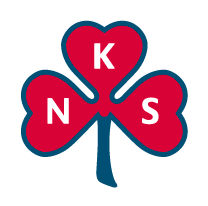 I front for kvinners helse – trygge liv for alleSanitetskvinnene mot 2030Visjon: 	I front for kvinners helse – trygge liv for alle.  Verdier: 	Modige, nytenkende og likestilte  Hovedmål: 	Norske Kvinners Sanitetsforening er en synlig organisasjon som i fellesskap bedrer kvinnehelse og trygger lokalsamfunn gjennom målrettet aktivitet og politisk gjennomslagskraft.Delmål:	Norske Kvinners Sanitetsforening driver målrettede og attraktive aktiviteter for å bedre kvinners helse og sikre trygge lokalsamfunn. Norske Kvinners Sanitetsforening er en synlig og samfunnsrelevant organisasjon.Norske Kvinners Sanitetsforenings styrke ligger i god samhandling mellom frivillige, virksomheter og ansatte.   Hovedmål Sanitetskvinnene er en synlig organisasjon som i fellesskap bedrer kvinnehelse og trygger lokalsamfunn gjennom målrettet aktivitet og politisk gjennomslagskraft. Sanitetskvinnene har siden 1896 jobbet for kvinners helse og levekår lokalt, nasjonalt og globalt. FNs bærekraftsmål er verdens felles arbeidsplan for å utrydde fattigdom, bekjempe ulikhet og stoppe klimaendringene innen 2030. Sanitetskvinnenes arbeid skal underbygge FNs bærekraftsmål, med særlig fokus på å sikre kvinners likestilling, helse og livskvalitet.  Sanitetskvinnene er landets største kvinneorganisasjon og jobber med aktuelle saker og aktiviteter i våre nærmiljø. Gjennom lokal aktivitet og målrettet innsats jobber vi for å trygge lokalsamfunn. Vi er en stor ideell aktør der våre sykehus og virksomheter leverer tjenester til helse- og omsorgssektoren.Delmål 1 Sanitetskvinnene driver målrettede, relevante og attraktive aktiviteter for å bedre kvinners helse og sikre trygge lokalsamfunn. Sanitetskvinnene har alltid vært pionerer i vår samtid. Vi har identifisert mangler og utviklet innovative tjenester som har tettet hull i velferdsstaten. Alt vi gjør er behovsbasert, om det er støtte til enkeltpersoner eller forbedring på systemnivå. Vi er modige, nytenkende, og vi endrer menneskers liv til det bedre. Vår forskning på kvinnehelse, våre ideelle virksomheter og våre frivilligbaserte aktiviteter utgjør en stor forskjell lokalt, regionalt og nasjonalt. Slik fremmer vi også bærekraftmål 3, om god livskvalitet, mål 5 om likestilling mellom kjønnene og mål 10 om mindre ulikhet. Vi er lydhøre og endringsvillige. Vi samarbeider og samskaper med kommuner, nasjonale myndigheter og andre ideelle aktører. Vi tilbyr en spisset portefølje av frivillige aktiviteter for å bedre kvinnehelsen og sikre trygge lokalsamfunn. Vi er en del av den moderne frivilligheten, der mennesker i større grad tiltrekkes av aktiviteter enn av organisasjoner.  Sanitetskvinnene henter stor styrke i å være Norges største kvinneorganisasjon. Delmål 1 oppnås gjennom: Aktiviteter:  Sanitetskvinnene er den foretrukne organisasjonen for alle som ønsker å bidra lokalt gjennom medlemskap og frivillige aktiviteter gjennom en offensiv og omforent rekrutteringsstrategi. Alle lokalforeninger tilbyr flere lavterskel-aktiviteter innen kvinnehelse (aktiviteter som ikke krever mye ressurser for å starte opp eller gjennomføre).  Sanitetskvinnenes ulike aktiviteter skal nå alle innbyggere og særlig målrettes mot de mest sårbare.Sanitetskvinnene jobber planmessig med motivasjon og ivaretagelse av medlemmer og frivillige lokalt, regionalt og sentralt. Økt trygghet i lokalsamfunnene gjennom synlige og velfungerende omsorgsberedskapsgrupper. Alle landets kommuner har god kjennskap til Sanitetskvinnenes omsorgsberedskap og de fleste har inngått samarbeidsavtaler. Ideelle virksomheter: Sanitetskvinnene er en stor nasjonal ideell aktør som leverer velferds-, helse- og omsorgstjenester som er viktig for kvinners helse og som ivaretar familieperspektivet.  Veiledningssenteret for pårørende er en utbygget nasjonal tjeneste og en ettertraktet kunnskapsleverandør finansiert over statsbudsjettet.  Sanitetskvinnene er en pådriver for å avdekke svakheter og hull i det offentlige helsesystemet. Sanitetskvinnene driver egne helsevirksomheter som supplement til offentlig helsetilbud.  Vår ideelle satsing Kvinnehelsehus er etablert i alle landets fylker. Politisk påvirkning og synlighet: Sanitetskvinnene påvirker politiske vedtak og beslutninger lokalt, regionalt og nasjonalt. Vi er tydelige talskvinner for kvinners helse, likeverdige helsetjenester og trygge lokalsamfunn. Vi fremstår kunnskapsrike, empatiske og tydelige i vår kommunikasjon.   Solidaritet er viktig for Sanitetskvinnene og vi driver et offensivt påvirkningsarbeid til støtte for kvinner i andre land. Lokalforeningene er aktivt engasjert i innsats for vår søsterorganisasjon i Etiopia, der vi fortsetter arbeidet for FNs bærekraftsmål 1 om utrydding av fattigdom gjennom tiltak som fremmer målene om helse, likestilling og anstendig arbeid. Delmål 2Sanitetskvinnene er en synlig og samfunnsrelevant organisasjon. Sanitetskvinnene har alltid gått i front på våre hovedområder. Siden etableringen i 1896 har Sanitetskvinnene vært en beredskapsorganisasjon med rotfeste i lokalsamfunn over hele landet. Våre formødre gikk i kamp for kvinners stemmerett og alles rett til helsetjenester. Vi er en stor ideell aktør og har utviklet virksomheter som i dag leverer tjenester til spesialisthelsetjenesten og kommunale helse- og omsorgstjenester.I 2030 har et flertall av befolkningen god kjennskap til Sanitetskvinnenes faktiske virke. Vi har en tydelig, attraktiv profil som mange kjenner igjen. Gjennom effektiv kommunikasjon har vi lykkes med å nå ut til lokale aktører, samt lokale og nasjonale myndigheter, som ser oss som en relevant samarbeidspartner. Vi er en mangfoldig organisasjon i vekst med mange frivillige og medlemmer.  Sanitetskvinnenes bidrag til forskning på kvinnehelse løfter nasjonal kunnskap og bevissthet rundt kvinnehelse og bidrar til mer kunnskap i alle helsefagsprofesjoner. Vi er de fremste talskvinnene for kunnskapsformidling knyttet til kvinners helse og livsvilkår samt trygge lokalsamfunn. Delmål 2 nås gjennom:     Solid finansieringUtvikling og implementering av en solid finansieringsstrategi som bidrar til bærekraftig vekst. Sanitetskvinnene har en langsiktig og stabil finansiering av våre hovedaktiviteter. En moderne innsamlingsstrategi sikrer tilgang til frie midler som styrker kvinners helse og trygge lokalsamfunn. Aktiviteter og virksomheter sikres forutsigbare rammebetingelser i samspill med lokale, regionale og nasjonale myndigheter.  Forskning og kunnskap Sanitetskvinnene er den største ideelle forvalteren av forskningsmidler til kvinnehelse i Norge. Sanitetskvinnene er en tydelig premissgiver og kunnskapsaktør for kvinnehelse i Norge. Sanitetskvinnene legger hvert år frem en rapport som samler nasjonal statistikk om kvinners helse og livsvilkår.  Denne rapporten er en premissgiver for politiske beslutninger og offentlig debatt, slik at vi sikrer at også andre arbeider mer målrettet for FNs bærekraftsmål 3 om god helse og livskvalitet og mål 5 om likestilling mellom kjønnene. Synlighet og politisk påvirkning:Sanitetskvinnene setter kvinnehelse på dagsorden ved offensivt interessepolitisk påvirkningsarbeid lokalt, regionalt og nasjonalt. Sanitetskvinnene er en sterk tverrpolitisk påvirker av partipolitikk knyttet til kvinnehelse og trygge lokalsamfunn.  Synligheten er stor i offentligheten gjennom nasjonale kampanjer innen kvinnehelse og beredskap, samt stor koordinert synlighet i massemedia og sosiale medier. Vi jobber gjennom fellesskap og allianser for å få økt lobbykraft mot lokale, regionale og nasjonale myndigheter. Slik bruker vi FNs bærekraftsmål 17 om samarbeid for å forsterke effekten av arbeidet. Organisasjonen har et navn og en tydelig profil som appellerer og mobiliserer bredt. Delmål 3Sanitetskvinnenes styrke ligger i god samhandling mellom frivillighet, virksomheter og ansatte. Sanitetskvinnene er Norges største medlemsorganisasjon og henter styrke i solid samhandling mellom frivillige, ideelle virksomheter og et sterkt fagpolitisk sekretariat. Gjennom økt rekrutteringsinnsats over flere år har vi fått flere medlemmer og faste givere, og en lavere gjennomsnittsalder i medlemsmassen.  Lokalforeninger over hele landet driver utstrakt frivillig aktivitet, virksomhetene våre leverer tjenester av høy kvalitet, og vi har et kompetent og effektivt sekretariat. Alt dette gjør oss til en sterk organisasjon, som jobber godt sammen.  God informasjonsflyt sikrer god samhandling. Aktuell informasjon når raskt og rett mottaker. Våre digitale plattformer er brukervennlige og tilrettelagt for et mangfold av brukere. Sanitetskvinnene tilbyr målrettet opplæring av tillitsvalgte og frivillige og har gjennom universell utforming sikret tilgjengelighet for alle.   Vi har et sterkt og velfungerende organisasjonsdemokrati og en inkluderende organisasjonskultur. Vi har en tydelig organisasjonsstruktur, der de ulike ledd i organisasjonen opplever å ha tilstrekkelig handlingsrom innenfor rammene av den formelle strukturen.  Sanitetskvinnenes ideelle virksomheter er veldrevne og økonomisk bærekraftige. Det finnes utstrakt erfaringsdeling og samarbeid på tvers av virksomhetene, lokal- og fylkesforeninger som eiere, og med sekretariatet.  Delmål 3 skal nås gjennom:  En inkluderende organisasjon Norge er et mangfoldig samfunn og organisasjonen gjenspeiler dette gjennom målrettet og systematisk satsing på inkludering og mangfold.  Et levende organisasjonsdemokrati som sikrer deltagelse fra hele landet.  Digitale plattformer muliggjør smidig samhandling mellom organisasjonens styrende organer lokalt, regionalt og sentralt. Opplæring av tillitsvalgte Mål om at alle tillitsvalgte og frivillige skal gjennomføre styre- og aktivitetsopplæring tilpasset sin rolle og oppgave i løpet av det første året. Det skal tilbys både fysiske og digitale opplæringsverktøy tilpasset alle nivå i organisasjonen. Nasjonale og regionale samlinger er en stor begivenhet som følges av hele organisasjonen både fysisk og digitalt.  Ved en tydeliggjøring av roller, myndighet og ansvar for ulike organisasjonsledd gjennom bl.a. vedtektsforbedringer.  Erfaringslæring Vi bygger en felles organisasjonskultur gjennom erfaringslæring. Det utarbeides beste praksis innen aktiviteter og tiltak som alle kan lære av. Digitalisering er et verktøy for økt aktivitet og kommunikasjon mellom medlemmer, frivillige og ansatte. Erfaringslæring styrker samarbeid på tvers av lokalforeninger, lokalforeninger og fylkesforeninger og mellom fylkesforeningene. Dette vil igjen styrke en felles organisasjonsforståelse og organisasjonskultur. Vi har etablert nettverk av frivillige, virksomheter og ansatte som styrker erfaringslæring og bidrar til økt samhandling. 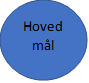 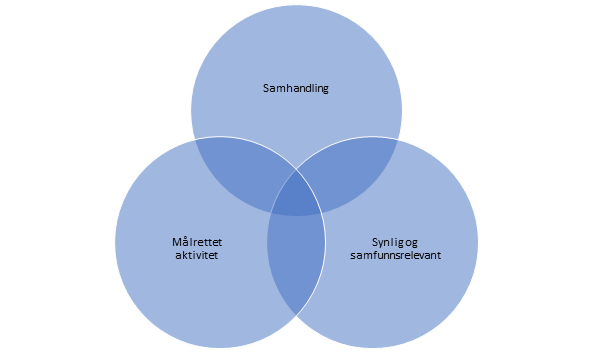 Figur 1. Viser hvordan de ulike delmålene står hver for seg og samtidig gjensidig påvirker hverandre slik at de bidrar til å nå hovedmålet i strategien for Sanitetskvinnene mot 2030. Kunnskap og bevissthet rundt vår visjon og verdier bidrar til å påvirke resultatet av organisasjonens samhandlingskraft og retning.  